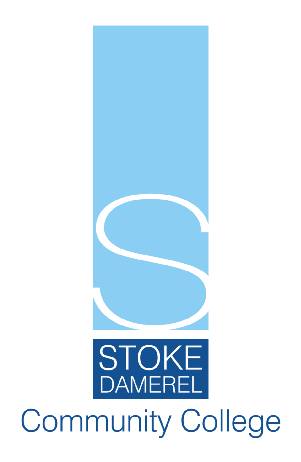 STOKE DAMEREL COMMUNITY COLLEGEVacancy Languages Teacher MPS / UPSSalary MPS / UPSRequired from January 2019Job Type Full time, Permanent. We are looking for a well qualified, energetic and enthusiastic languages teacher with a specialism in French to work with our successful EBACC Faculty. This post will provide the successful candidate with the opportunity to teach French or Spanish, at KS3, 4 and potentially KS5, and play an important role in supporting the development of our language department.Your roleWorking with the Head of Subject, Faculty Leader and SMT Link to deliver high quality language lessons. Working within the EBACC Faculty, contributing in full to raising student achievement and the continued development of the department.Creating and developing resources that enthuse and engage all learners and raise aspirations within languages. Applications from NQTs and experienced staff will be equally valued. Stoke Damerel Community College is committed to safeguarding and promoting the welfare of children and young people and expects all staff and volunteers to share this commitment.All members of staff at Stoke Damerel Community College must undertake the required employment checks which include the uptake of references both professional and personal and an enhanced (DBS) disclosure.For an application form and further details please visit our website www.sdcc.netClosing date for applications 9am Monday 17th September 2018